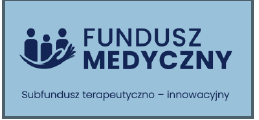 Formularz rzeczowy dla zadania nr 4Rotor do ćwiczeń kończyn górnych i dolnych z oporem magnetycznym – 1sztukaUWAGA: Prawą stronę tabeli, zaleca się wypełnić stosując słowa „tak” lub „nie”, zaś w przypadku wyższych wartości niż wymagania Zamawiającego zleca się wpisać oferowane wartości techniczno-użytkowe. Wszędzie tam gdzie podano obowiązek podania informacji Wykonawca ma obowiązek wypełnić pole.  W przypadku, gdy Wykonawca w którejkolwiek z pozycji wpisze słowa „nie” lub zaoferuje niższe wartości, oferta zostanie odrzucona.Minimalne wymagania techniczno-użytkoweUwaga: Wykonawca wypełnia kolumnę „Propozycje Wykonawcy”  ZALECA się wypełnić prawą stronę tabeli wpisując oferowane konkretne parametry, wartości techniczno-użytkowe, opisując zastosowaną wersję rozwiązania.W przypadku, gdy Wykonawca zaproponuje wykonanie zamówienia niezgodne z treścią SWZ lub poświadczy nieprawdę, oferta zostanie odrzucona.Panel podpisu elektronicznego:……………….................................................                                                                                                                                 ELEKTRONICZNY PODPIS WYKONAWCY lub osoby                                                                                                                                                       uprawnionej do składania oświadczeń woli                                                                                                                                  w imieniu Wykonawcy, w postaci:                                                                                                                   - kwalifikowanego podpisu elektronicznego,                                                                                                                   - LUB podpisu zaufanego,                                                                                                                    - LUB podpisu osobistego e-dowódLp.WYMAGANIA MINIMALNE ZAMAWIAJĄCEGOPotwierdzenie spełnienia wymagań.PROPOZYCJE WYKONAWCY(wypełnia Wykonawca)1Dane urządzenia: Urządzenie – rower poziomy do treningu low-impact.Urządzenie fabrycznie nowe.Należy podać m.in. nazwę urządzenia, dane Producenta, rok produkcji.2Parametry techniczne:− Rama wyposażona w wyprofilowany drenaż chroniący elementy napędu przed pyłem i płynami.− Wygodne, wyprofilowane, podwójne uchwyty kierownicy.− Łatwy dostęp do zmiany obciążenia/hamulca awaryjnego.− Wymiary urządzenia: około 111,8 x 71,1 x 193,1 cm (optymalne).− Waga urządzenia: do 91 kg.− Maksymalna waga użytkownika: do 139 kg.− Pomiar w czasie rzeczywistym: spalone kalorie, łączna liczba pokonanych kroków na minutę, czas, moc w Watach.− Możliwość pomiaru tętna za pomocą paska Polar (pasek nie stanowi wyposażenia).− Możliwość regulacji oporu.− Siodełko z możliwością regulacji umożliwiające transport pacjenta z wózka inwalidzkiego. - Pedały na wysokości około 20,3 cm wyposażone w ochronne uchwyty.3Okres gwarancji …… m-ceNależy podać